Publicado en Barcelona el 19/05/2021 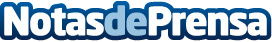 Los Premios BSH – Best Spanish Hospitals Awards® celebrarán su tercera ediciónPor tercer año consecutivo premiarán la excelencia en la gestión clínica de los centros sanitarios en plena crisis de la COVID-19.

Los hospitales interesados en participar en esta nueva edición pueden inscribirse hasta el 30 de junio de 2021 en la web oficial de Premios BSH.

Un año más, la Sociedad Española de Directivos de la Salud (SEDISA) y RECH (Red Española de Costes Hospitalarios) apoyarán la iniciativaDatos de contacto:Premios BSH667656269Nota de prensa publicada en: https://www.notasdeprensa.es/los-premios-bsh-best-spanish-hospitals-awards_1 Categorias: Nacional Medicina Sociedad E-Commerce Premios http://www.notasdeprensa.es